Консультация для родителей «Игры, которые помогут развить память и внимание» 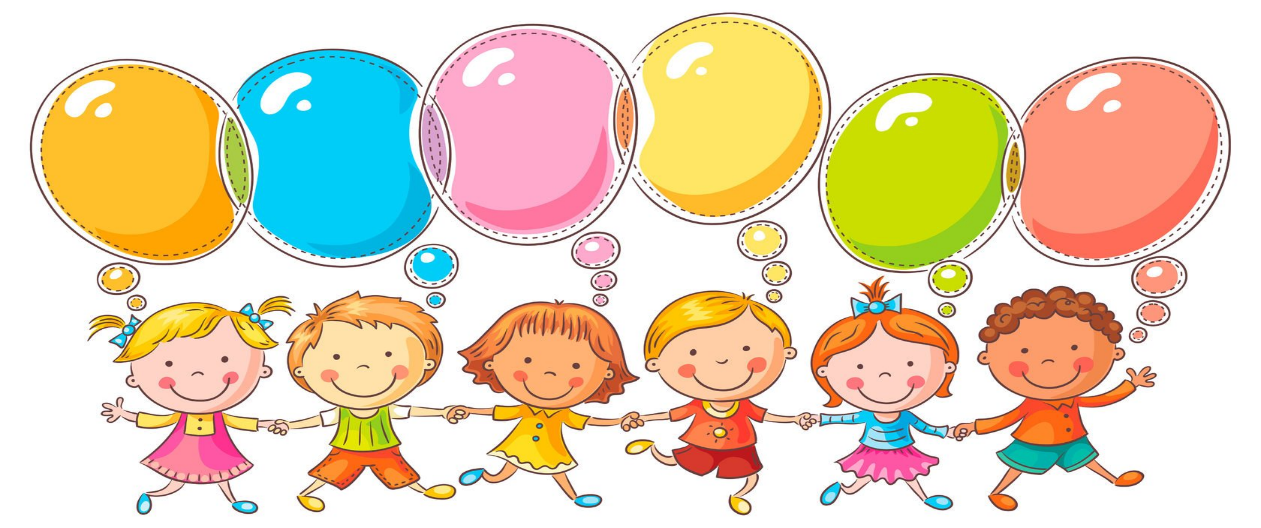 Учитель-логопед МБОУ ОШ №2 г. Тюмени: Боярских Екатерина ВикторовнаИГРЫ НА ВНИМАНИЕ«Чего не хватает?»Цель: развитие внимания, восприятия.Материал: две похожие картинки, на одной из которых отсутствует одна деталь.Ход игры: Взрослый просит ребенка внимательно посмотреть на рисунки и ответить, чего не хватает на втором рисунке. Усложнение: отсутствующая деталь может быть замаскирована, быть очень маленькой.«Повторяй за мной»Ход игры: Вы показываете какие-либо действия, одновременно называя их. Неожиданно, комментируя очередное действие, например: «Руки на пояс», опустите руки вниз, стараясь подловить малыша. А если ему удастся подловить вас, это ему очень понравится!«Найди непохожий на другие»Цель: развитие внимания, умения сравнивать.Материал: 4 картинки, 3 из которых одинаковые, одна не похожа на другие.Ход игры: Взрослый просит ребенка найти картинку в ряду, не похожую на другие.«Найди пару»Цель: развитие внимания, восприятия, умения сравнивать.Материал: изображения 5-ти предметов, незначительно отличающихся друг от друга, 2 из которых одинаковые.Ход игры: посмотри внимательно на предмет и найди к нему пару. В дальнейшем игру усложняется: предметов для выбора становится больше, отличия менее заметные.ИГРЫ НА РАЗВИТИЕ ПАМЯТИ«Угадай, что исчезло»Цель игры: развитие внимания и памяти.Ход игры: выложить перед ребенком 3 – 4 игрушки. Попросите его посмотреть, а потом отвернуться. Убрать или добавить одну игрушку и попросить ребёнка угадать, что исчезло или появилось. Постепенно количество игрушек увеличивать. В 6-ти – 7-ми летнем возрасте ребёнок должен легко запоминать до 10 предметов.«Опиши по памяти»Ход игры: дайте ребенку на время какой-либо предмет, а потом, убрав его, попросите описать его как можно точнее. Разрешается задавать наводящие вопросы.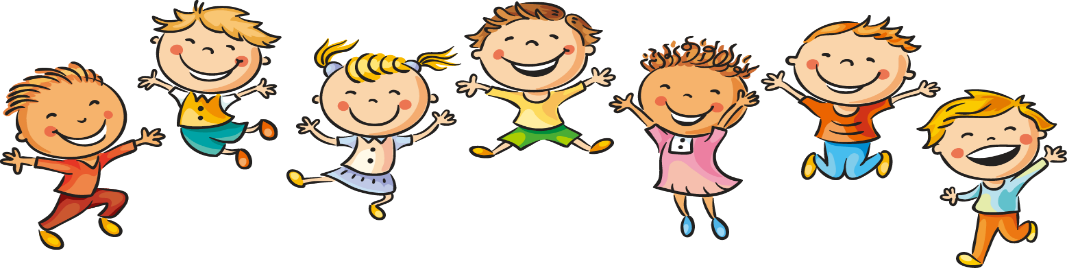 «Что изменилось?»Цель: развитие внимания, зрительной памяти.Материал: 4 предмета (игрушки, овоща, карандаша и т.п.).Ход игры: перед ребенком ставят 5-6 предметов на 30 секунд и просят запомнить какие предметы стояли перед ребенком, затем просят его отвернуться и 1. убирает одну игрушку и спрашивает: - Чего не стало? 2. Одну игрушку убирает, на ее место ставит другой предмет и спрашивает: - Что изменилось? (Стоял заяц, а теперь его нет, а стоит лиса). 3. Две игрушки меняют местами и спрашивают: - Что изменилось? (Синий и зеленый карандаши поменяли местами).ИГРЫ НА РАЗВИТИЕ МЫШЛЕНИЯ И РЕЧИ«Что лишнее?»Проверенная временем игра. Здесь фантазия не знает предела. Лишним может быть предмет другой формы, цвета, размера, класса (животные, птицы, дикие и домашние, цветы и грибы, цифры и буквы).«Закончи предложение»В небе светит…Мальчик идет…Мы помогаем…Девочка дружит…Развить речь ребенка помогут пересказы любимых сказок, заучивание стихов наизусть, составление рассказов по картинкам.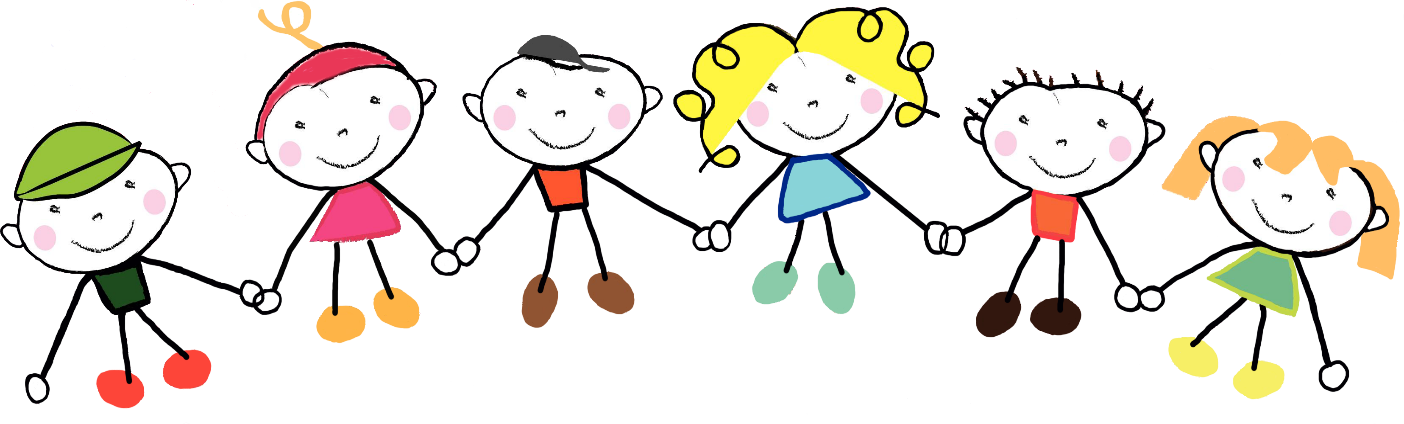 Желаю успехов!